Государственное учреждение - Отделение Пенсионного фонда Российской Федерации 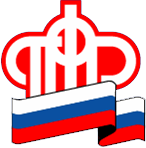 по Калининградской областиО ежегодной выплате к Дню ПобедыКалининград, 7 апреля  2021 г. В соответствии с Указом Президента Российской Федерации от 24.04.2019 № 186 «О ежегодной денежной выплате некоторым категориям граждан к Дню Победы» Отделением ПФР в апреле 2021 года будет осуществлена ежегодная денежная выплата в размере 10 000 рублей 253 участникам и 42 инвалидам Великой Отечественной войны 1941-1945 гг.Гражданам из числа лиц, имеющих право на осуществление ежегодной денежной выплаты, получающим две пенсии одновременно в двух ведомствах, либо пенсию и ежемесячное пожизненное содержание согласно Закону Российской Федерации от 26.06.1992 № 3132-1 «О статусе судей в Российской Федерации», ежегодная денежная выплата осуществляется территориальными органами ПФР.Справочно: Право на ежегодную денежную выплату в размере 10 000 рублей имеют граждане Российской Федерации, постоянно проживающие на территории Российской Федерации, а также в Латвийской Республике, Литовской Республике и Эстонской Республике, являющиеся инвалидами Великой Отечественной войны или участниками Великой Отечественной войны.